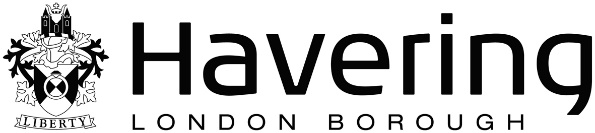 School Nursing Team South Hornchurch Health Centre 								106 Southend RoadRainhamRM13 7XREmail: haveringncmp@nelft.nhs.ukSeptember 2023Height and weight checks for children in Reception and Year 6Every year in England, school children in Reception and Year 6 have their height and weight checked at school as part of the National Child Measurement Programme. Height and weight measurements are used to calculate weight status. We collect this information because it is in the public interest to understand how many children are overweight, healthy weight or underweight and offer support to parent as required. Your child’s class will take part in this year’s programme. The checks are carried out by registered school nurses or trained health care providers. Children are measured fully clothed, except for their coats and shoes, in a private space away from other pupils. The programme will be delivered in a COVID-safe way, in line with the school and local authority’s safety control measures and national guidance for schools and healthcare.Maintaining the well-being of children in the NCMPThe wellbeing of children and families is very important. Measurements are conducted in a sensitive way, in private and away from other children. Individual results are not shared with your child or their school. The weight and height information is shared only with you in the parent or carer feedback letter. It is your choice if you share the information with your child. If you are concerned about your child’s growth, weight, body image or eating patterns, seek further support from a school nurse or GP.  The emotional impact of the NCMP has been researched and studies show that body image, self-esteem, weight-related teasing and restrictive eating behaviours do not change as a result of being measured or receiving feedback. If you are concerned about your child’s growth, weight, body image or eating patterns, seek further support from a school nurse or General Practitioner.The information we collect and what it is used for is listed below: your child’s date of measurement, sex and date of birth are used to calculate your child’s weight category your child’s name, date of birth and NHS Number are used to link your child’s measurements in Reception and Year 6. Other data sets held by NHS England and Department of Health and Social Care, may also be linked as this would let us add information from health and education records, where lawful to do so, to understand how and why the weight of children is changing, and how this affects children’s health and education and how we can improve the care children receive. This includes your child’s health data relating to; their birth, hospital care (including time in hospital and out-patient appointments and diagnosis of medical conditions) mental healthsocial careprimary care - includes all healthcare outside of hospital such as GP and dental appointments, public health - including data relating to preventing ill health such as immunisation records records for when and the reason why people pass awaymedical conditions such as cancer, diabeteshealth, lifestyle and wellbeing surveys that your child has participated inyour child’s ethnicity and address are used to help understand some of the reasons for the difference and changes in child weight across England your address is required to send you your child’s feedback letter. This will include your child’s measurements together with information about healthy eating, being active and related activities available in your area.your email address and telephone number are required as we may contact you by email or telephone to discuss your child’s feedback/ send you your child’s feedback letter by email/ offer you further support following your child’s height and weight measurement.  When you receive your child’s feedback, you will be welcome to come along to a drop-in session to discuss the results and find out about healthy living support available to families in Havering. These may be in-person or virtual. We and/ or your child’s school will provide further information about these sessions nearer the time. All the data collected is also used for improving health, care and services through research and planning.All this information is treated confidentially and held securely. No individual measurements will be given to school staff or other children.How the data is used The information collected from all schools in the area will be gathered together and held securely by The London Borough of Havering. We will store your child’s information as part of their local child health record on the NHS’s child health information database and share it with their GP if a concern is identified. All the information collected about your child will be sent by us to NHS England. NHS England is responsible for collecting data and information about health and care so that this can be used to monitor and improve the care provided to people across England. The information collected about your child will also be shared by NHS England with the Office for Health Improvement and Disparities (OHID) which is part of the Department of Health and Social Care (DHSC) but in a de-personalised form only. This means OHID will not be able to identify your child. OHID focuses on improving the nation's health so that everyone can expect to live more of life in good health, and on levelling up health disparities to break the link between background and prospects for a healthy life. Both NHS England and OHID will use the information from the National Child Measurement Programme to better understand numbers and trends in child weight and body mass index (BMI). This helps with the planning of services to support healthy lifestyles in your area. No information will ever be published by NHS England or OHID that identifies your child.De-personalised information from the National Child Measurement Programme may also be shared by NHS England with other organisations, such as universities. This is to help improve health, care and services through research and planning. This information cannot be used to identify your child, and NHS England only ever shares information for research with the approval of an independent group of experts. Withdrawing your child from the National Child Measurement Programme If you are happy for your child to be measured, you do not need to do anything. If you do not want your child’s height and weight to be measured, or your child has a medical condition that affects their height or weight please email us within 2 weeks at haveringncmp@nelft.nhs.ukChildren will not be made to take part on the day if they do not want to. Further informationFurther information about the National Child Measurement Programme can be found at https://www.nhs.uk/live-well/healthy-weight/national-child-measurement-programmeInformation and fun ideas to help your kids stay healthy can be found atInformation and fun ideas to help your kids stay healthy can be found athttps://www.nhs.uk/healthier-families/ 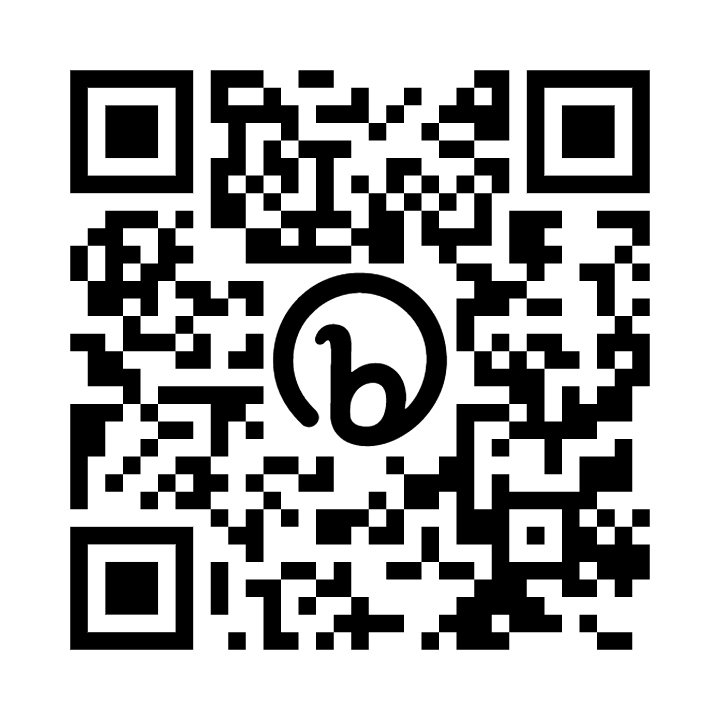 Information from the Havering School Nursing Service provided by NELFT can be found at https://www.nelft.nhs.uk/services-havering-school-nursing Information about how NHS England and OHID collect and use information can be found at https://digital.nhs.uk/about-nhs-digital/our-work/keeping-patient-data-safe/how-we-look-after-your-health-and-care-information and https://www.gov.uk/government/organisations/department-of-health-and-social-care/about/personal-information-charterInformation about the organisations NHS England has shared information from the National Child Measurement Programme can be found at https://digital.nhs.uk/services/national-child-measurement-programmeHearing And Vision ScreeningIn Reception we will conduct hearing and vision screening of children. If you have any concerns about your child’s hearing or vision prior to this, or any other health concerns that you would like to speak to your child’s school nurse about, please contact the NELFT Havering 0-19 service on 0300 300 1635 or havering0-19spa@nelft.nhs.ukReception parents will shortly be receiving a school entry health questionnaire to complete and return to your school as soon as possible. Yours faithfully,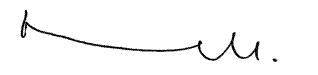 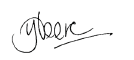 Dr. Mark Ansell				Tara GeereDirector of Public Health			Director of Starting Well /  Director of Children’s Services 		London Borough of Havering		London Borough of HaveringHow your child’s data is collected and processed as part of the National Child Measurement Programme (NCMP)Local authorities have a legal duty to collect the NCMP data. They do this by following guidance from the Office for Health Improvement and Disparities part of the Department of Health and Social Care (DHSC). Local authorities are responsible for making decisions on how the data is collected and for making sure it is protected. Local NCMP service providers are contracted to carry this out; this might be through the school nursing team working in schools or a local healthcare provider. The team collecting the data enter it into the NCMP IT system, which is provided by NHS England. The data may also be entered into a local child health information system. Your local authority is responsible for sending the data to NHS England. NHS England and the Office for Health Improvement and Disparities are jointly responsible for the data held at a national level. Your local authority is responsible for the data held locally.The diagram below displays what happens to your child’s data as part of the NCMP.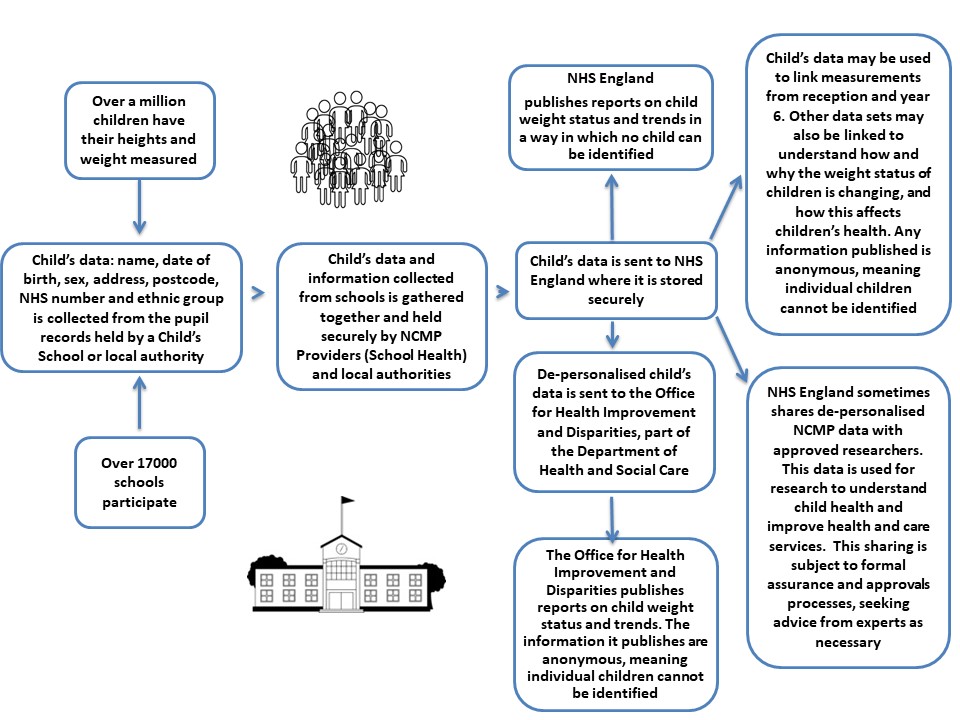 